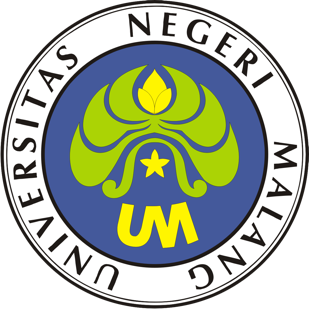 PROSEDUR OPERASIONAL BAKUPENYUSUNANRENCANA DAN PROGRAM KERJA TAHUNANPASCASARJANAUNIVERSITAS NEGERI MALANG2019PROSEDUR OPERASIONAL BAKU PENYUSUNANRENCANA DAN PROGRAM KERJA TAHUNANPASCASARJANAUNIVERSITAS NEGERI MALANGPROSEDUR OPERASI BAKUPENYUSUNAN RENCANA DAN PROGRAM KERJA TAHUNANA Dasar KegiatanUndang-Undang Nomor 20 Tahun 2003, Tentang Sistem Pendidikan Nasional (Lembaran Negara Republik Indonesia Tahun 2003 Nomor 78, Tambahan Lembaran Negara Republik Indonesia Nomor 4301)Undang-Undang Nomor 12 Tahun 2012 Tentang Pendidikan Tinggi (Lembaran Negara Republik Indonesia Tahun 2012 Nomor 158, Tambahan Lembaran Negara Republik Indonesia Tahun 2012 Nomor 5336)Peraturan Pemerintah Nomor 4 Tahun 2014 Tentang Penyelenggaraan Pendidikan Tinggi dan Pengelolaan Perguruan Tinggi (Lembaran Negara Republik Indonesia Tahun 2014 Nomor 16, Tambahan Lembaran Negara Republik Indonesia Nomor 5500)Peraturan Menteri Pendidikan dan Kebudayaan Nomor 30 Tahun 2012 Tentang Oganisasi dan Tata Kerja Universitas Negeri Malang (Berita Negara Republik Indonesia Tahun 2012 Nomor 493)Peraturan Menteri Pendidikan dan Kebudayaan Nomor 71 Tahun 2012 tanggal 12 November 2012 Tentang Statuta Universitas Negeri MalangKeputusan Menteri Pendidikan Nasional Nomor 155/U/1998 Tentang Pedoman Umum Organisasi Mahasiswa di Perguruan TinggiPeraturan Rektor Universitas Negeri Malang Nomor 13/KEP/UN32/KM/2012 Tentang Pedoman Organisasi Kemahasiswaan Universitas Negeri MalangKeputusan Rektor Universitas Negeri Malang Nomor 5.1.2/UN32/KP/2015 Tentang Pemberhentian/Penugasan Dekan Fakultas Sastra Universitas Negeri MalangRencana Strategis Universitas Negeri Malang Tahun 2012—2015Rencana Strategis Fakultas Sastra Universitas Negeri Malang Tahun 2012— 2016TujuanMendukung penyelenggaraan kegiatan kemahasiswaan dan alumni Fakultas Sastra agar efektif dan efisienKegiatan yang DilakukanHasil KegiatanRencana dan Program Kerja Tahunan Subbagian Kemahasiswaan dan Alumni FakultasAlur Kerja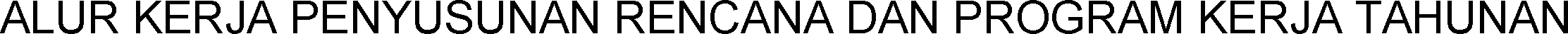 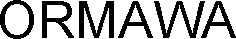 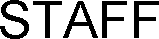 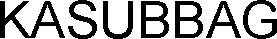 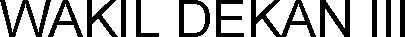 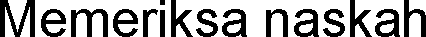 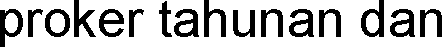 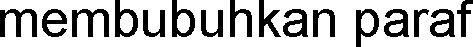 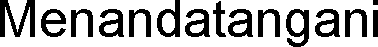 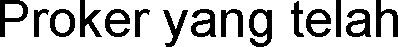 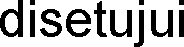 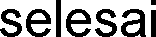 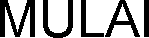 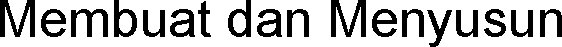 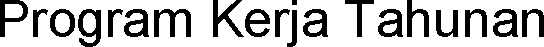 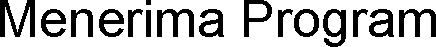 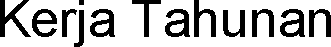 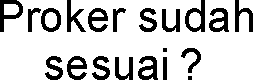 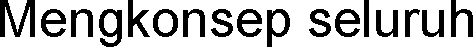 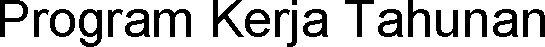 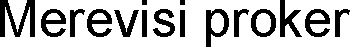 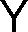 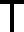 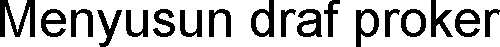 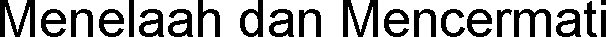 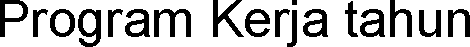 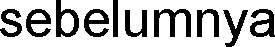 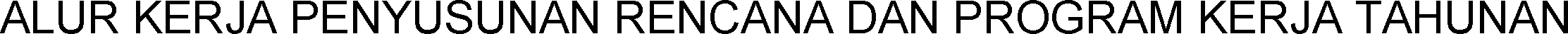 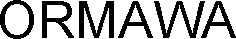 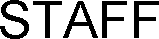 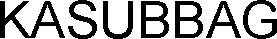 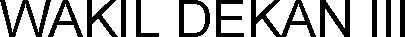 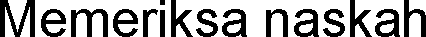 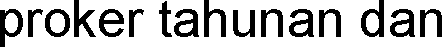 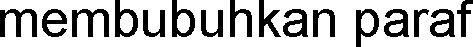 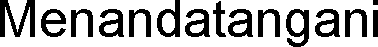 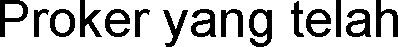 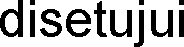 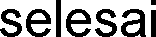 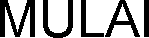 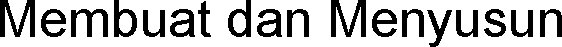 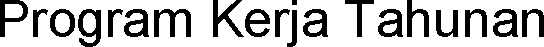 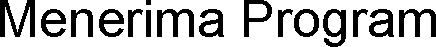 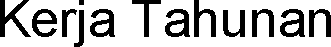 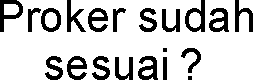 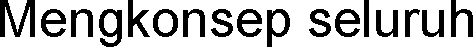 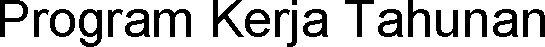 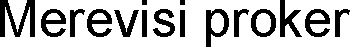 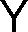 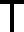 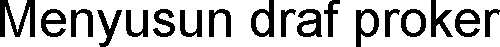 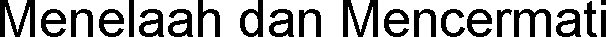 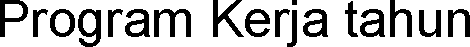 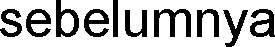 KODE DOKUMENUPM-PPS . A5. 0002REVISI1TANGGAL1 DESEMBER 2018Diajukan oleh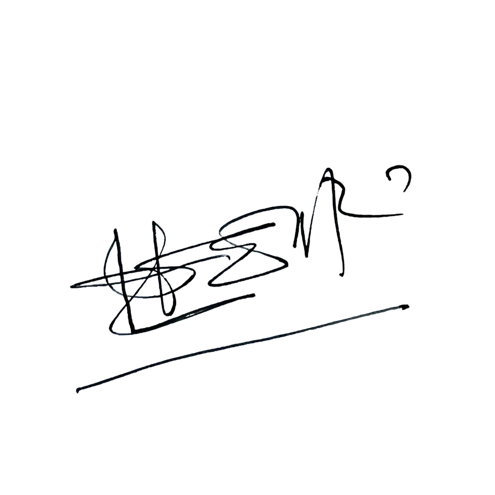 WAKIL DIREKTUR 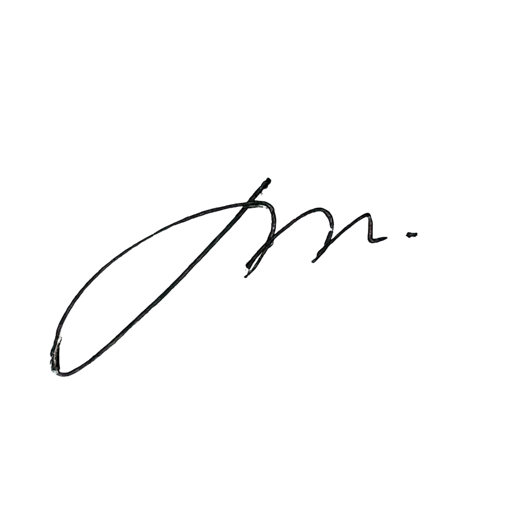 Prof. Dr. Nurul Murtadho, M.Pd NIP 196007171986011001Dikendalikan olehUnit Penjamin MutuProf. Dr. Parno, M.Si NIP  196501181990011001Disetujui oleh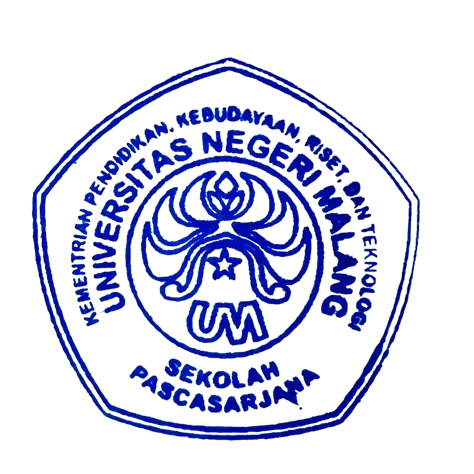 DIREKTUR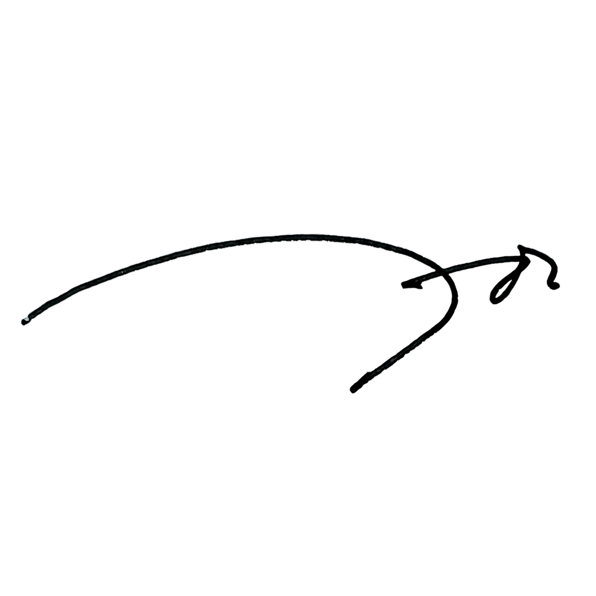 Prof. Dr. Ery Tri Djatmika Rudijanto W.W, MA, M.Si.NIP. 196106111986011001NoAktivitasPelaksanaPelaksanaWaktuOutputNoAktivitas12WaktuOutput1Menelaah pelaksanaan Proker Subbag Mawa tahun sebelumnyaKasubbag2 hariNaskah Proker tahun sebelumnya2Menerima proker tahunan dari Ormawa dan menyerahkan kepadaKasubbagStaf SubbagDraf berisi Proker dari Ormawa3Menyusun draf proker yang akan dilaksanakan Subbag MawaStaf Subbag2 hariDraf berisi proker yang akan dilaksanakan oleh SubbagMawaNoAktivitasPelaksanaPelaksanaWaktuOutputNoAktivitas12WaktuOutput4Mengecek dan merivisi draf proker Ormawa dan Proker SubbagKasubbag1 hariNaskah berisi proker Ormawa danSubbag5Menerima hasil revisi proker dari OrmawaStaf Subbag1 hariNaskah Proker6Meminta persetujuan Wakil Dekan IIIKasubbagWD III10 menitNaskah siapditandatangani WD III